JOB SEARCH WHEN YOU ARE OVER 50(June 2020)Presented by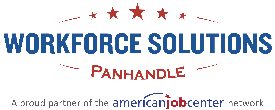 INTRODUCTION“Myths and stereotypes are sustained when their validity and accuracy remain unchallenged.”Many negative stereotypes regarding older workers are widespread throughout the workforce, even though those stereotypes are entirely untrue for most people aged 50 and older.As an older worker, you should remember that you’ll likely face negative stereotypes from interviewers and employers as you continue your career. Even though they might not know it, employers need to be made aware of the advantages they’ll gain when they hire someone older – and it will be up to you to CHALLENGE THE STEREOTYPES and PROVE WHY YOU DESERVE TO BE HIRED.DEBUNKED STEREOTYPESOlder workers cost too much money: many older workers don’t require high salaries due to different reasons; also, many older workers have healthcare arrangements that won’t put strains on company budgets.Older workers are slow (or unwilling) to learn: while there is a decline in cognition speed as people grow older, this decline “is offset by the substantial accumulated knowledge of older workers and their capacity to devise ways to be more efficient.” (BC-Center for Retirement Research) “While older workers may require somewhat more time to learn a new skill or process, evidence indicates they have greater retention, higher learning achievement and are far more likely to complete their field of study.” (Cal State Student Grade Comparison).Investing in older workers is not worth the investment: Hiring older workers may lead to a greater return on investment because they’re less likely to quit. (Donald M. Truxillo, Ph.D.; Department of Psychology, Portland State University).OTHER FINDINGS FROM DR. TRUXILLO:Older workersAre likely to be more helpful to other employees and the organization;Are more likely to comply with safety rules and less likely to experience work injuries;Are less likely to participate in counterproductive work behaviors;Are less likely to be aggressive;Are less likely to participate in substance abuse;Are less likely to be tardy or absent from work.Taken with past research and theory, it’s suggested that older workersAre just as motivated as younger workers;Go out of their way to be helpful to others; and May work to compensate for any cognitive declines – their wisdom possibly being their compensation.	ELIMINATING THE NEGATIVE STEREOTYPESAre your skills, credentials or education OUT-OF-DATE?Identify your job goal; determine the required credentials; obtain the necessary credentials (don’t forget free resources, especially online). If this won’t work, try getting a different job, or consider self-employment or entrepreneurial endeavors.Free online lessons about computers and Microsoft Office (Word, Excel, etc.):http://www.gcflearnfree.orghttp://www.meganga.comAnd don’t forget free educational videos/tutorials at http://www.youtube.comDo you worry that employers will think you have low energy? Or that your brain is too slow?Use upbeat words to describe yourself verbally and on your resume / applications (creative, energetic, adaptable, etc.), and don’t forget to act the part! Update your self-presentation – adopt age-appropriate clothing and hairstyles. Smile. Sit up (and stand up) straight. Use a little color in your clothing to project energy. Practice responses that project a sense of energy and enthusiasm. Keep reading and learning new things. Learn new skills for the workplace (software, etc.) – talk about examples of how you use your up-to-date workplace skills to bring about success. Finally, take better care of yourself (proper diet, exercise your body and your brain).What if employers think you’re just waiting until you can afford to retire?Project energy in your conversation and physical movements. Focus on recent, relevant employment experience (last 10-15 years) on resumes and applications, as much as possible. Be proactive – address your future career plans (and how they’ll benefit the employer), even if the question doesn’t come up – practice answering questions like “Where do you see yourself in five years?” Assure the employer that you’re not a short-timer.What if employers believe you’ll cost too much money?Emphasize (with a straight face) that money isn’t your primary concern – show that you’re flexible with salary. Emphasize your desires to learn new things, help others, successfully face challenges, etc. Show how you’ll be valuable to the employer’s bottom line, and demonstrate why you’re a good fit for the position.What if employers are concerned that you won’t get along with younger workers?Emphasize your positive and productive multigenerational work experiences. Use current terminology and buzzwords for your job/industry. Stay current in your field – read business books, especially about industry trends and team behavior. Stay current in non-work areas of life (entertainment, sports, etc.). Talk about your shared interests with younger people. Don’t act in the negative ways that you remember about “old folks” during your younger days!What if the employer thinks you’re “overqualified”?Think about what’s behind this concern. When an employer says you’re overqualified they might be thinking:“You’re highly experienced – you’ll leave for a better opportunity, or you’ll get bored and quit”“You’ll probably go after the interviewer’s job if you get hired”“Someone with less experience will be easier to train than someone like you”“You’ll cost too much money”“Why would you want a lower-level job after all the things you’ve done to move up?”Here are some strategies and observations on the “overqualified” issue:Possible answers to “Don’t you think you’re overqualified for this job?”:“I like to see myself as the best qualified candidate, instead of overqualified.”“I’m not really overqualified. Your company will just get more bang for their bucks!”You could also ask “How do you define overqualified?”ELIMINATING THE NEGATIVE STEREOTYPES – YOUR RESUME